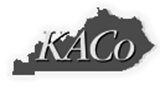 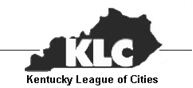 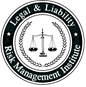 Informant Information SheetInformant name: ____________________________________________________Informant Code or Index #_____________________________________________Informant fictitious name: _____________________________________________Date of Birth: _______________________________________________________Street Address______________________________________________________Telephone Number (s) 1. ______________________________________________                                     2. ______________________________________________E-mail Address______________________________________________________Male FemaleRace________________________________________________________________Height: __________ Weight_________ Hair Color__________ Eye Color________Scars, Marks, Tattoos - Attach photograph of tattoos:  Describe: ____________________________________________________________________________________________________________________________________________Informant Photograph Attached: MandatoryInformant Criminal History Attached: MandatoryFull Set of Prints Taken, Mandatory Arrest Warrant Check completed: _________________date completed. Attached, Mandatory. Is the CI currently on probation or parole? Yes______ No______List of all Vehicles owned or operated by informant: _____________________________________________________________________________________________________________________________________________________________________FBI number (if applicable) _____________________________________Known Associates: ________________________________________________________________________________________________________________________________________________________________________Former addresses during the last three years: ______________________________________________________________________________________________________________________________________________________________________________	Narrative outlining the CI motivation for becoming a CI (i.e. paid for information or criminal suspect/defendant seeking leniency on criminal charges):Attach associated law enforcement documents related to the narrative. ______________________________________________________________________________________________________________________________________________________________________________________________________________________________________________________________________________________________________________________________________________________________JUVENILES: No juvenile will be used by the ____________________________________Police Department without the express written consent of the Chief of Police and Parent or Guardian of the juvenile informant. Signature of Chief of Police:_______________________________________Signature of Parent / Guardian: ____________________________________ Time: ____________________________Location: ______________________________________________________Informant’s Name: _______________________________________________Informant’s Signature: ____________________________________________-------Contact Officer’s Name: ____________________________________________Contact Officer’s Signature: _________________________________________-------Commanding Officer’s Name: ________________________________________Commanding Officer’s Signature: _____________________________________